St. Albans Independent College, 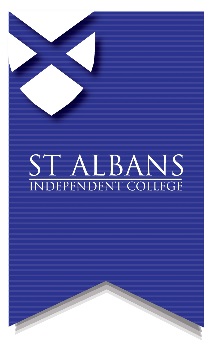 69 London Road,St. Albans, Herts, AL1 1LNt: 01727 842348e: exams@stalbanscollege.co.ukw: www.stalbanscollege.co.ukCandidate Full Name:Candidate Full Name:Candidate Full Name:Candidate Full Name:Candidate Full Name:Candidate Full Name:Male:            Female: Male:            Female: Male:            Female: Address:	Address:	Address:	Address:	Address:	Address:	Post Code:Post Code:Post Code:Tel 1: Tel 1: Tel 2:Tel 2:Tel 2:Tel 2:Date of birth:Date of birth:Date of birth:Candidate email address:Candidate email address:Candidate email address:Candidate email address:Candidate email address:Candidate email address:Candidate email address:Candidate email address:Candidate email address:Parent email address, if appropriate:Parent email address, if appropriate:Parent email address, if appropriate:Parent email address, if appropriate:Parent email address, if appropriate:Parent email address, if appropriate:Parent email address, if appropriate:Parent email address, if appropriate:Parent email address, if appropriate:Exam Session:                                                                                                                 May/June:                               Year: Exam Session:                                                                                                                 May/June:                               Year: Exam Session:                                                                                                                 May/June:                               Year: Exam Session:                                                                                                                 May/June:                               Year: Exam Session:                                                                                                                 May/June:                               Year: Exam Session:                                                                                                                 May/June:                               Year: Exam Session:                                                                                                                 May/June:                               Year: Exam Session:                                                                                                                 May/June:                               Year: Exam Session:                                                                                                                 May/June:                               Year: If you have sat public examinations before, please state your UCI number found on previous exam result slips (12 digits and one letter):If you have sat public examinations before, please state your UCI number found on previous exam result slips (12 digits and one letter):If you have sat public examinations before, please state your UCI number found on previous exam result slips (12 digits and one letter):If you have sat public examinations before, please state your UCI number found on previous exam result slips (12 digits and one letter):If you have sat public examinations before, please state your UCI number found on previous exam result slips (12 digits and one letter):Have you sat exams at St. Albans Independent College in the past?            Yes:                   No:                  Have you sat exams at St. Albans Independent College in the past?            Yes:                   No:                  Have you sat exams at St. Albans Independent College in the past?            Yes:                   No:                  Do you have any access        arrangements during exams?                                                 No:            Extra Time:               Use of PC:              Other: 	Please note that access arrangements can only be granted subject to meeting the current regulations laid down by Joint Council for Qualifications (JCQ).Do you have any access        arrangements during exams?                                                 No:            Extra Time:               Use of PC:              Other: 	Please note that access arrangements can only be granted subject to meeting the current regulations laid down by Joint Council for Qualifications (JCQ).Do you have any access        arrangements during exams?                                                 No:            Extra Time:               Use of PC:              Other: 	Please note that access arrangements can only be granted subject to meeting the current regulations laid down by Joint Council for Qualifications (JCQ).Do you have any access        arrangements during exams?                                                 No:            Extra Time:               Use of PC:              Other: 	Please note that access arrangements can only be granted subject to meeting the current regulations laid down by Joint Council for Qualifications (JCQ).Do you have any access        arrangements during exams?                                                 No:            Extra Time:               Use of PC:              Other: 	Please note that access arrangements can only be granted subject to meeting the current regulations laid down by Joint Council for Qualifications (JCQ).Do you have any access        arrangements during exams?                                                 No:            Extra Time:               Use of PC:              Other: 	Please note that access arrangements can only be granted subject to meeting the current regulations laid down by Joint Council for Qualifications (JCQ).Do you have any access        arrangements during exams?                                                 No:            Extra Time:               Use of PC:              Other: 	Please note that access arrangements can only be granted subject to meeting the current regulations laid down by Joint Council for Qualifications (JCQ).Do you have any access        arrangements during exams?                                                 No:            Extra Time:               Use of PC:              Other: 	Please note that access arrangements can only be granted subject to meeting the current regulations laid down by Joint Council for Qualifications (JCQ).SubjectSubjectExam BoardSubject CodeSubject CodeSubject CodeSubject CodeA LEVELA LEVELA LEVELAS LEVEL AS LEVELAS LEVEL Where are you studying for these exams?   Current School:                        Previous School:               Private Tutor:             Distance Learning:                 Other:Please give contact details:    Where are you studying for these exams?   Current School:                        Previous School:               Private Tutor:             Distance Learning:                 Other:Please give contact details:    Where are you studying for these exams?   Current School:                        Previous School:               Private Tutor:             Distance Learning:                 Other:Please give contact details:    Where are you studying for these exams?   Current School:                        Previous School:               Private Tutor:             Distance Learning:                 Other:Please give contact details:    Where are you studying for these exams?   Current School:                        Previous School:               Private Tutor:             Distance Learning:                 Other:Please give contact details:    Where are you studying for these exams?   Current School:                        Previous School:               Private Tutor:             Distance Learning:                 Other:Please give contact details:    Where are you studying for these exams?   Current School:                        Previous School:               Private Tutor:             Distance Learning:                 Other:Please give contact details:    Where are you studying for these exams?   Current School:                        Previous School:               Private Tutor:             Distance Learning:                 Other:Please give contact details:    Candidate signature or parent signature (as appropriate):Candidate signature or parent signature (as appropriate):Candidate signature or parent signature (as appropriate):Candidate signature or parent signature (as appropriate):Candidate signature or parent signature (as appropriate):Candidate signature or parent signature (as appropriate):Candidate signature or parent signature (as appropriate):Date: